         Díaz Héctor Daniel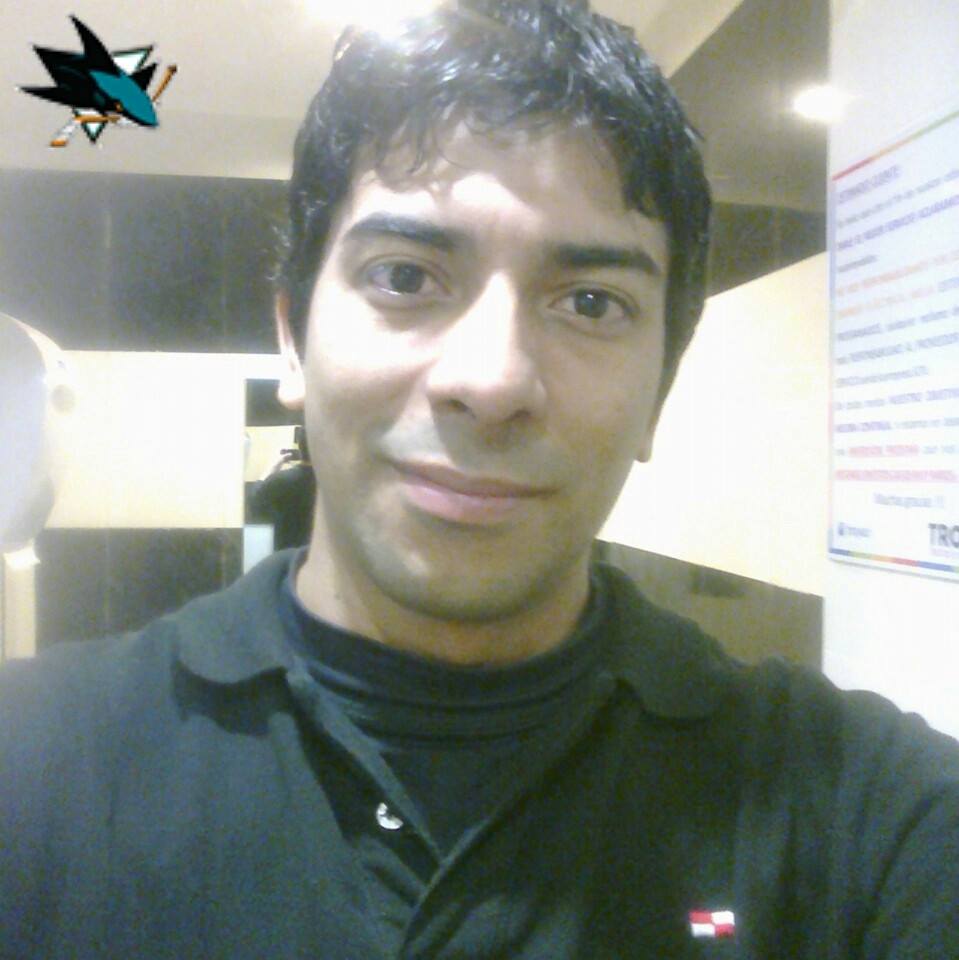    CURRICULUM         VITAE                                        Díaz Héctor DanielDirección: Ampliación 1º de mayo calle 1 Nº 252,La Banda,(Santiago del Estero)Gmail: diazdelampla@gmail.comTel:3855913668Informacion Personal*Estado Civil: soltero sin hijos*Nacionalidad: Argentina *Edad: 30 años*Lugar de nacimiento: Santiago del Estero*Fecha de nacimiento: 01.Febrero.1986EstudiosPrimarios y secundarios en escuela técnica con título de bachiller con orientación en orientación en economía y gestión de las organizaciones Antecedentes laborales:*Despachador de combustible en estación de servicio Shell (30/11/2012 – 21/05/2014), avenida Belgrano y Juncal, Santiago del Estero (capital) .*Servicio de catering “Fénix” y La Casona, temporada(2008,2009,2010,2011)*Atención al cliente en ciber*Servicio de seguridad para la empresa “securitas”, prestando servicio en supermercados La Anónima km 8,(Comodoro Rivadavia)*Encargado de mantenimiento, atención al cliente y demás en salón para fiestas y peloteros “Troya”, (Comodoro Rivadavia)*Trabajador independiente en pintura, albañilería y plomería Estudios Informales:Curso de manejo de PC